Compare deux T-shirts de marques différentes en allant poser des questions aux patrons des marquesStyle ?Prix à l’achat pour les consommateurs?Lieu de fabrication ?Conditions de travail des ouvrières ?Respect de l’environnement ?T-Shirt de la marque conventionnelle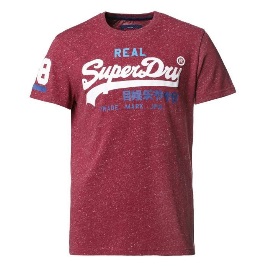 T-shirt de la marque éthique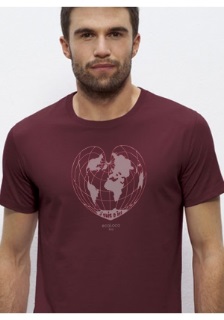 